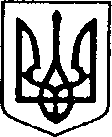 УКРАЇНАЧЕРНІГІВСЬКА ОБЛАСТЬН І Ж И Н С Ь К А    М І С Ь К А    Р А Д АВ И К О Н А В Ч И Й    К О М І Т Е ТР І Ш Е Н Н Явід 30 серпня 2018 р.		    м. Ніжин		                                        № 283Про розгляд матеріалів опікунської ради         Відповідно до статей 34, 52, 53, 59, 73 Закону України “Про місцеве самоврядування в Україні”, Регламенту виконавчого комітету Ніжинської міської ради Чернігівської області VІІ скликання, затвердженого рішенням виконавчого комітету Ніжинської міської ради від 11.08.2016 р. №220, протоколу засідання опікунської ради від 27.08.2018 та розглянувши заяви громадян, виконавчий комітет міської ради вирішив:1.На підставі ст.78 Цивільного кодексу України призначити ПІП, (15.11.1960 р. н.,) помічником ПІП, (05.06.1937 р. н.,) для допомоги у здійсненні її прав та виконання обов'язків.2.На підставі статей 60, 63 Цивільного кодексу України затвердити подання органу опіки та піклування про те, що ПІП, (05.10.1956 р. н.,) можливо призначити опікуном над ПІП, (01.04.1977 р. н.), у разі визнання його недієздатним.3.  Начальнику служби у справах дітей Рацин Н.Б. забезпечити оприлюднення даного рішення на офіційному сайті міської ради протягом 5 робочих днів з дня його прийняття.4. Контроль за виконанням рішення покласти на заступника міського                                                                                                                          голови з питань діяльності виконавчих органів ради Алєксєєнка І.В.Головуючий на засіданні виконавчого комітетуНіжинської міської радиперший заступник міського голови з питань діяльності виконавчих органів ради                           Г. ОЛІЙНИК